Job description: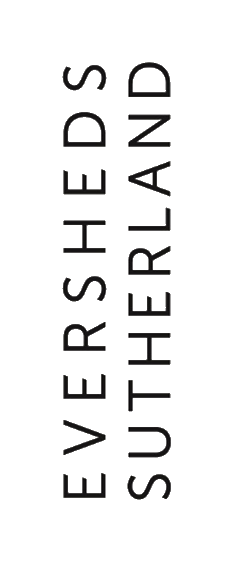 AssociatePensionsLondon, PermanentWe want you to perform at your best during
our recruitment process. If there is any
adjustment or support you need, please
contact us so we can discuss how we
can best assist you.For you,
for your success.
And for what’s next.We are Eversheds Sutherland, a global law firm, with 5,000+ colleagues in more than 30 countries. We’re full-service with deep niche and sector experience. Whatever challenge, wherever in the world, we’re equipped and ready to meet it. We live our values, we’re purposeful and purpose-led. So although the world is fast-moving and rapidly changing, we see it as a place where everyone can thrive. We’re ambitious for our clients, our communities – and for you. Whether you’re starting out on your career or well established, whether you’re a lawyer or in business services. If you’re looking for what’s next, we are too.What to expectAs a lawyer, you enjoy a variety of work: regional to international and across practice groups. With us, you grow your global mindset. You’re encouraged to put ideas into action and there’s always something new and different to get involved in. We see the fast-moving world as a place where we can all thrive and succeed. We’re excited for what’s next, so with us, you can be too.Our teamAs we build on our success, we are looking to consolidate the position of the Employment, Labour and Pensions team as a top global provider. To help us to achieve this we place great importance in the recruitment of our people and developing exceptionally talented, ambitious lawyers across all of our offices through our one team approach. Our aim is to invest in diverse and inclusive teams, developing our lawyers so they maximise their potential. We are passionate about our people and from the day you join we will help you to maximise your potential and achieve your ambitions. Eversheds Sutherland’s pensions team has grown into a market leading force – both in the UK and across Europe. Most recently, as part of the FT Pension and Investment Provider Awards, the team won the “Twenty Years of Excellence” award, was highly commended in the “Pensions Law Firm of the Year” award category and won the European Pension Lawyers of the year 2020. The recognises the consistent long term presence of the team as got to pensions advisors.Role and key responsibilitiesYou’ll be involved in advising some of the highest profile work for some of the largest pension schemes and their company sponsors. There are numerous specialisms for you to get involved with including public sector pensions, investment, insurance, international, employee benefits, master trusts and pensions litigation to name just a few. Ours is a team that believes in helping make pensions law and policy – not just waiting for things to change. We are often at the forefront of cutting edge developments in the pensions industry, working with influential industry bodies like the CBI, the PLSA, Pensions Europe and the Hundred Group. We are proud to lead the way with new developments – we were part of the team that developed the simpler annual benefit statement, we advised on the BHS pension scheme, and we are closely involved with the Clara pension scheme, one of the new breed DB consolidators.Skills and experienceWe have a position for a lawyer ideally in the 1-4 years’ PQE range. We would be very happy to hear from applicants who have worked in industry and who wish to return to private practice or from applicants looking for part-time or flexible working posts.What’s in it for you?At Eversheds Sutherland, we provide benefits focused on looking after you: your development, your performance, your financial future and your health, as well as providing the opportunity to make a contribution to the world.We’re fair, transparent and equitableWe share in the success of the firm, reward alignment to our values, going above and beyond and your individual performanceWe support flexible ways of working through our remote working policy and commitment to flexible, agile and hybrid ways of workingWe support your health and performance through our dental, healthcare and wellness supportWe support everything you are and all you bring through our powerful commitment to diversity and inclusionWe provide a platform for your career, whatever your ambitions through our structured professional and personal training, mentoring and development programsWe provide experience and opportunity through international and cross-function exposureWe provide an opportunity to give back through our pro bono work and community engagementWe help you plan ahead through retirement planning, insurance and assuranceDiversity and inclusionAt Eversheds Sutherland, “Inclusive” is a core business value. We bring together different skillsets, global mindsets and approaches. We foster diversity of thought and the freedom to put ideas into action. We have an inherent respect for the individual. We have a strong belief in collaboration and teamwork. Sharing ideas, asking questions, solving challenges and meeting our clients’ goals: together.We want all our people to thrive at work and reach their full potential and we work hard to continue to build a diverse and inclusive culture, monitor and report on our progress and impact, and develop our approach. This is reflected in our policies, systems and processes, and in our work with diversity membership organisations.Many of our people work flexibly in some way and we are open to considering how we can accommodate flexible working arrangements alongside role requirements. If this is important to you, please talk to us about it during the recruitment process.